Пионерская организация«Созвездие»26 ноября 2015 года в школе состоялся общий сбор ДШОО «Созвездие», на котором были приняты в ряды пионеров 25 учащихся школы. Торжественный сбор пионеров начался  с рапорта командира дружины Шабановой Анастасии.Она  доложила  старшей  вожатой о том, что  отряд к сбору пионеров готов.Прозвучали Гимны РФ и РБ. 	Пионеры дружины рассказали о законах организации, традициях, которые соблюдают ребята. Разучили девизы, пионерской организации Республики Башкортостан, школьной организации «Созвездие», а затем повязали пионерские галстуки своим новым товарищам. После этого ребята, которые готовились вступить в ряды пионеров, дали торжественную клятву.Старшие пионеры разучили с ребятами пионерскую  песню «Алые паруса».Сбор пионеров завершился Гимнами РФ и РБ.Если галстук пионерский ты надел,Значит ты участник славных дел.Будь упорным, пионер,Будь всегда готов пионер,Добрым, строгим, сильным, стойким,Будь готов, пионер!К труду, к обороне будьте готовы,Пионеры нашей страны!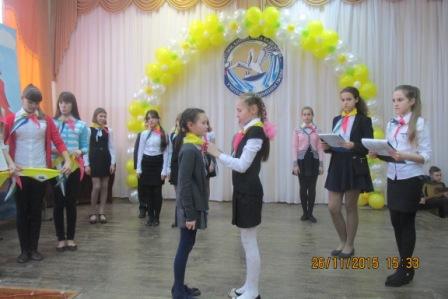 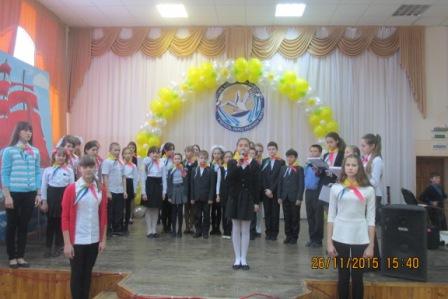 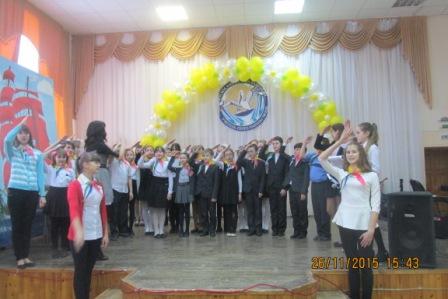 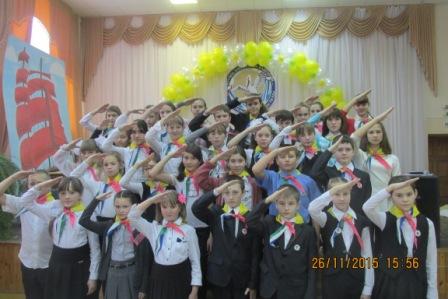 Старший вожатый  Е.В. Нафикова	